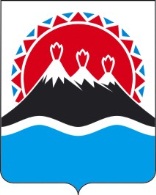 П О С Т А Н О В Л Е Н И ЕПРАВИТЕЛЬСТВА  КАМЧАТСКОГО КРАЯ          г. Петропавловск-КамчатскийВ соответствии с Федеральным законом от 13.07.2015 № 220-ФЗ «Об организации регулярных перевозок пассажиров и багажа автомобильным транспортом и городским наземным электрическим транспортом в Российской Федерации и о внесении изменений в отдельные законодательные акты Российской Федерации», законом Камчатского края от 28.12.2015 № 740 «Об организации регулярных перевозок пассажиров и багажа автомобильным транспортом по межмуниципальным маршрутам регулярных перевозок в Камчатском крае»ПРАВИТЕЛЬСТВО ПОСТАНОВЛЯЕТ:1. Утвердить Положение об осуществлении регулярных перевозок по межмуниципальным маршрутам по нерегулируемым тарифам в Камчатском крае согласно приложению.2. Настоящее постановление вступает в силу через 10 дней после дня его официального опубликования.Положение  об осуществлении регулярных перевозок по межмуниципальным маршрутам по нерегулируемым тарифам в Камчатском крае1. Организация регулярных перевозок по межмуниципальным маршрутам по нерегулируемым тарифам1.1. Перевозка пассажиров по межмуниципальным маршрутам регулярных перевозок по нерегулируемым тарифам осуществляется на основании свидетельства об осуществлении перевозок по межмуниципальному маршруту регулярных перевозок.1.2. Свидетельство об осуществлении перевозок по межмуниципальному маршруту регулярных перевозок (далее – свидетельство об осуществлении перевозок) и карты соответствующего маршрута выдаются Министерством транспорта и дорожного строительства Камчатского края (далее – уполномоченный орган) по результатам открытого конкурса на право осуществления перевозок по межмуниципальному маршруту регулярных перевозок (далее - открытый конкурс) в соответствии с положениями статьи 19 Федерального закона от 13.07.2015 № 220-ФЗ.Расписание движения автобусов по маршруту указывается в приложении к свидетельству об осуществлении перевозок. В случае изменения расписания движения автобусов по маршруту переоформление свидетельства об осуществлении перевозок не требуется.1.3. По результатам открытого конкурса свидетельство об осуществлении перевозок и карты маршрута регулярных перевозок выдаются победителю этого конкурса, а в случае, если этот конкурс был признан не состоявшимся в связи с тем, что только одна заявка на участие в этом конкурсе была признана соответствующей требованиям конкурсной документации, - юридическому лицу, индивидуальному предпринимателю или уполномоченному участнику договора простого товарищества (далее – перевозчику), подавшим такую заявку на участие в открытом конкурсе.1.4. Карта маршрута регулярных перевозок выдается на каждое транспортное средство, используемое для регулярных перевозок по соответствующему маршруту. Количество таких карт должно соответствовать максимальному количеству транспортных средств, указанному в реестре межмуниципальных маршрутов регулярных перевозок в отношении этого маршрута.1.5. По результатам открытого конкурса свидетельство об осуществлении перевозок и карты межмуниципального маршрута регулярных перевозок выдаются в течение десяти дней со дня проведения открытого конкурса на срок не менее чем пять лет. Если до истечения срока их действия не наступят обстоятельства, предусмотренные пунктами 1 - 4 части 1 статьи 29 Федерального закона от 13.07.2015 № 220-ФЗ, действие указанных свидетельства об осуществлении перевозок и карт маршрута регулярных перевозок продлевается на срок не менее чем пять лет. Количество таких продлений не ограничивается.Продление указанных свидетельства об осуществлении перевозок и карт маршрута регулярных перевозок на меньший срок допускается в случае, если по истечении этого срока в соответствии с документом планирования регулярных перевозок предусматривается отмена маршрута регулярных перевозок либо изменение вида регулярных перевозок по данному маршруту.1.6. Уполномоченный орган, выдавший свидетельство об осуществлении перевозок и карты межмуниципального маршрута регулярных перевозок прекращает или приостанавливает действие данного свидетельства и карт маршрута в соответствии со статьей 29 Федерального закона от 13.07.2015      № 220-ФЗ.1.7. Без проведения открытого конкурса свидетельство об осуществлении временных регулярных перевозок по межмуниципальному маршруту регулярных перевозок и карты соответствующего маршрута выдаются в случае, если они предназначены для осуществления регулярных перевозок: 1) по межмуниципальному маршруту регулярных перевозок на период с момента вступления в законную силу решения суда о прекращении действия выданного ранее свидетельства или решения суда об аннулировании лицензии, имеющейся у юридического лица, индивидуального предпринимателя или хотя бы одного из участников договора простого товарищества, которым выдано данное свидетельство и до начала осуществления регулярных перевозок в соответствии с новым свидетельством об осуществлении перевозок, выданным по результатам проведения открытого конкурса;2) по маршруту регулярных перевозок, установленному в целях обеспечения транспортного обслуживания населения в условиях чрезвычайной ситуации;3) по маршруту регулярных перевозок, по которому поступило заявление перевозчика о прекращении действия свидетельства;4) по маршруту регулярных перевозок, на котором конкурс признан несостоявшимся и (или) перевозчик, подавший единственную заявку на участие в конкурсе, отказался от получения свидетельства;5) по маршруту регулярных перевозок, по которому действие свидетельства об осуществлении перевозок приостановлено, в связи с приостановлением действия лицензии перевозчика на осуществление деятельности по перевозке пассажиров автомобильным транспортом, до возобновления лицензии.1.8. Без проведения открытого конкурса свидетельство об осуществлении перевозок и карты маршрута регулярных перевозок выдаются один раз на срок, который не может превышать сто восемьдесят дней.1.9. Свидетельство об осуществлении перевозок, выданное перевозчику подлежит переоформлению в случае продления срока его действия, изменения маршрута регулярных перевозок, реорганизации юридического лица в форме преобразования, изменения его наименования, адреса места нахождения, а также в случае изменения места жительства индивидуального предпринимателя.2. Организация регулярных перевозок на условиях временной работы2.1. Без проведения открытого конкурса свидетельство об осуществлении временных перевозок и карты соответствующего маршрута выдаются в случае наступления обстоятельств, предусмотренных пунктом 1.7. 2.2.  Приглашение перевозчиков для осуществления временных пассажирских перевозок по межмуниципальному маршруту регулярных перевозок осуществляется путем размещения уполномоченным органом объявления в средствах массовой информации Камчатского края и на сайте Исполнительных органов государственной власти Камчатского края www.kamgov.ru в информационно - телекоммуникационной сети "Интернет" с предложением перевозчикам дать письменное согласие на осуществление временных пассажирских перевозок.2.3. Письменное согласие подается в виде заявления о согласии на осуществление временных пассажирских перевозок (далее – заявление).2.4. Заявление подаётся на бумажном носителе лично перевозчиком, изъявившем желание осуществлять временные пассажирские перевозки, или его представителем. При подаче заявления представителем юридического лица, индивидуального предпринимателя или уполномоченного участника договора простого товарищества, представляется документ, подтверждающий полномочия лица на осуществление действий от имени перевозчика. В заявлении указывается: 1) фамилия, имя, отчество, паспортные данные, сведения о месте регистрации и фактическом проживании, идентификационный номер налогоплательщика, согласие на обработку своих персональных данных (для индивидуальных предпринимателей); 2) фирменное наименование организации, сведения об организационно-правовой форме, месте нахождения, руководителе, почтовом и юридическом адресе (для юридических лиц);3) номер контактного телефона, при наличии - номер факса, адрес электронной почты;4) сведения о лицензии на осуществление перевозок пассажиров автомобильным транспортом, оборудованным для перевозок более 8 человек, с указанием полного фактического наименования, регистрационного номера, даты выдачи и срока действия лицензии;5) номер и наименования маршрута регулярных перевозок в реестре городских маршрутов регулярных перевозок, с  указанием времени начала и окончания работы;6) данные о транспортных средствах, предлагаемых для работы на маршруте, с указанием марок и моделей, государственных регистрационных номеров, годов выпуска, общей пассажировместимости и количества  мест для сидения, категорий, классов и экологических характеристик транспортных средств.2.5. К заявлению прилагаются:1) копия свидетельства о регистрации юридического лица или индивидуального предпринимателя;2) копия лицензии на осуществление перевозок пассажиров автомобильным транспортом, оборудованным для перевозок более 8 человек;3) копии документов, подтверждающими право владения транспортными средствами (копии паспортов транспортных средств, договоры на пользование транспортными средствами по условиям лизинга, договоры аренды транспортных средств и другие документы, подтверждающие право владения транспортными средствами);4) в случае, если заявление представлено уполномоченным участником договора простого товарищества, к указанному заявлению прилагается копия договора простого товарищества и документы, указанные в пунктах 1-2 настоящей части, предоставляются на каждого участника простого товарищества.2.6. Датой начала приема заявлений является день, следующий за днем опубликования в средствах массовой информации Камчатского края и размещения на сайте Исполнительных органов государственной власти Камчатского края www.kamgov.ru в информационно - телекоммуникационной сети "Интернет". Прием заявлений осуществляется уполномоченным органом в течение 5 рабочих дней. Поступившие заявления регистрируются в журнале регистрации заявлений на осуществление временных перевозок с указанием даты и времени их поступления. При регистрации заявления представителю юридического лица, индивидуальному предпринимателю или уполномоченному участнику договора простого товарищества выдается уведомление о получении заявления с указанием порядкового номера регистрации заявления в журнале регистрации заявлений, даты и времени приема заявления.  2.7. Уполномоченный орган рассматривает заявления на предмет соответствия требованиям, установленным пунктами 2.4, 2.5 настоящего Положения. Срок рассмотрения заявлений не может превышать трёх рабочих дней со дня установленного пунктом 2.6 настоящего Положения, срока окончания приёма заявлений.2.8. По результатам рассмотрения заявлений, уполномоченный орган принимает решение о соответствии или несоответствии поданных заявлений требованиям, установленным пунктами 2.4, 2.5  настоящего Положения. Результаты рассмотрения заявлений оформляются протоколом рассмотрения заявлений. Протокол размещается на сайте Исполнительных органов государственной власти Камчатского края www.kamgov.ru в информационно - телекоммуникационной сети "Интернет" в течение двух рабочих дней со дня его оформления.2.9. Свидетельство об осуществлении перевозок выдается в течение трёх рабочих дней, со дня оформления протокола рассмотрения заявлений, заявителю, заявление которого соответствует установленным требованиям и подано первым. В случае если заявитель, подавший заявление первым, до момента выдачи ему свидетельства на осуществление перевозок, отказывается от осуществления временных перевозок, то право на получение свидетельства на осуществление перевозок переходит перевозчику, подавшему заявление вторым. Очередность определяется датой и временем регистрации поступающих заявлений в журнале заявлений на выполнение временных пассажирских перевозок. 2.10. При выдаче свидетельства об осуществлении перевозок уполномоченный орган выдает карты на каждое транспортное средство, используемое для регулярных перевозок по соответствующему межмуниципальному маршруту регулярных перевозок.3. Требования к осуществлению перевозок по нерегулируемым тарифам	3.1. Перевозчики, получившие право на осуществление перевозок по межмуниципальному маршруту регулярных перевозок по результатам открытого конкурса, обязаны приступить к осуществлению предусмотренных данным свидетельством регулярных перевозок в сроки, определенные конкурсной документацией. 3.2. По обстоятельствам, предусмотренным подпунктом 3 пункта 1.7 настоящего Положения, действие свидетельства об осуществлении перевозок прекращается по истечении девяноста дней со дня поступления заявления о прекращении действия данного свидетельства в уполномоченный орган. До истечения указанного срока юридическое лицо, индивидуальный предприниматель или уполномоченный участник договора простого товарищества, обратившиеся с таким заявлением, обязаны осуществлять регулярные перевозки, предусмотренные данным свидетельством.3.3. Перевозчик вправе вносить в соответствии с действующим законодательством Российской Федерации и Камчатского края предложения по улучшению организации транспортного обслуживания населения на маршруте: изменению расписания движения по маршруту, схемы маршрута, изменения категории транспортных средств.3.4. Перевозчик не вправе самостоятельно отменять назначенные на маршруте рейсы или изменять расписание, за исключением случаев, когда выполнение рейсов по расписанию невозможно при возникновении не зависящих от перевозчика помех из-за неблагоприятных дорожных или погодно-климатических условий, угрожающих безопасности дорожного движения или безопасности перевозки пассажиров.В случаях временного прекращения движения, при ухудшении дорожных условий, препятствующих движению транспортных средств, перевозчик обязан обеспечить в установленном порядке оперативное взаимодействие должностных лиц своего предприятия, ответственных за обеспечение безопасности перевозок пассажиров, с дорожными организациями, в ведении которых находятся автомобильные дороги, уведомив об этом уполномоченный орган.3.5. При осуществлении перевозок по межмуниципальному маршруту регулярных перевозок перевозчики обязаны соблюдать следующие требования: 1) предоставлять к перевозке пассажиров и багажа автобусы  в надлежащем санитарном состоянии и соответствующие обязательным требованиям, предъявляемым к ним действующим правовыми актами, в том числе, техническим регламентом о безопасности колесных средств;2) соблюдать соответствие технических характеристик транспортного средства, предоставленного к перевозке пассажиров и багажа, сведениям, указанным в карте маршрута регулярных перевозок;3) обеспечить оборудование транспортных средств указателями маршрута регулярных перевозок и экипировкой, в соответствии с требованиями Правил перевозок пассажиров и багажа автомобильным транспортом и городским наземным электрическим транспортом, утверждённых Постановлением Правительства РФ от 14.02.2009 г. №112 (далее – Правил перевозок пассажиров);4) предоставлять к перевозке пассажиров и багажа автобусы, оборудованные, в соответствии с требованиями действующего законодательства, аппаратурой спутниковой навигации ГЛОНАСС или ГЛОНАСС/GPS, а так же обеспечить безвозмездный круглосуточный доступ к сигналам и данным, поступающим от аппаратуры спутниковой навигации ГЛОНАСС и/или ГЛОНАСС/GPS, установленной на транспортных средствах, в уполномоченный орган;5) осуществлять перевозку пассажиров в соответствии с расписанием движения транспортных средств по маршруту межмуниципального сообщения, утвержденному уполномоченным органом;6) осуществлять перевозку пассажиров и багажа по межмуниципальному маршруту согласно схеме движения установленной паспортом маршрута;7) размещать информационные таблички с расписанием движения транспортных средств по маршруту и информацией об автотранспортной организации, обслуживающей маршрут в остановочных пунктах согласно паспорту маршрута;8) вести расчеты с пассажирами с осуществлением выдачи проездного документа установленной формы при посадке пассажира в автобус, до совершения им поездки;9) при изменении тарифов на пассажирские перевозки на межмуниципальном маршруте уведомить уполномоченный орган не позднее, чем за 30 дней до их введения;10) доводить до сведения граждан информацию о тарифах на перевозки по маршруту регулярных перевозок по нерегулируемым тарифам путем размещения ее в средствах массовой информации, остановочных пунктах маршрута и салонах транспортных средств, следующих по маршруту;11) при осуществлении перевозки пассажиров по межмуниципальному маршруту междугороднего сообщения перевозчик обязан организовать продажу билетов в кассах автовокзалов, автостанций или иных пунктах продажи билетов, а при отсутствии таких пунктов - водителями или кондукторами непосредственно при посадке пассажиров в транспортное средство до отправления его из остановочного пункта;12) осуществлять обновление подвижного состава и не использовать для перевозки пассажиров транспортные средства, срок эксплуатации которых превысил 10 лет с даты изготовления;13) ежемесячно, в срок до 10 числа, месяца, следующего за отчетным предоставлять в уполномоченный орган отчет о фактическом выполнении рейсов на маршруте.4. Прекращение или приостановление действия свидетельства об осуществлении перевозок по межмуниципальному маршруту регулярных перевозок и карт маршрута регулярных перевозок.4.1. Прекращение или приостановление действия свидетельства об осуществлении перевозок и карт маршрута регулярных перевозок проводится по основаниям и в порядке, которые предусмотрены Федеральным законом от 03.07.2015 №220-ФЗ и нормативными правовыми актами Камчатского края.4.2. Уполномоченный орган, выдавший свидетельство об осуществлении перевозок обращается в суд с заявлением о прекращении действия данного свидетельства при неоднократном (три и более раз в течение 6 месяцев) нарушении перевозчиком требований указанных в части 3.5, подтвержденными актами должностных лиц уполномоченного органа при проведении контроля либо информацией поступившей из контрольно-надзорных органов, а так же при наступлении хотя бы одного из следующих обстоятельств:1) неосуществление в отсутствие чрезвычайной ситуации предусмотренных данным свидетельством перевозок по межмуниципальному маршруту регулярных перевозок в течение более чем трех дней подряд или неоднократное (три и более раз за 6 месяцев) невыполнение расписания (невыполнение 5% и более рейсов от установленного расписанием количества рейсов по итогам работы за 1 месяц);2) неоднократное (три и более раз в течение 6 месяцев) привлечение юридического лица, индивидуального предпринимателя, или хотя бы одного из участников договора простого товарищества, которым выдано данное свидетельство, к административной ответственности за совершение при осуществлении предусмотренных этим свидетельством перевозок административных правонарушений, указанных в частях 1, 2, 4, 5 статьи 11.33 Кодекса Российской Федерации об административных правонарушениях;3) расторжение договора простого товарищества (в случае, если данное свидетельство выдано участникам договора простого товарищества);4) неоднократное (три и более раз в течение 6 месяцев) использование на маршруте транспортных средств, срок эксплуатации которых превысил 10 лет;5) неоднократное (три и более раз в течение 6 месяцев) не предоставление безвозмездного круглосуточного доступа к сигналам и данным, поступающим от аппаратуры спутниковой навигации ГЛОНАСС и/или ГЛОНАСС/GPS, установленной на транспортном средстве, в уполномоченный орган;6) иные обстоятельства, предусмотренные нормативными правовыми актами Камчатского края.4.3. Уполномоченный орган прекращает действие данного свидетельства, руководствуясь положениями частей 1, 2, 3 статьи 29 Федерального закона от 13 июля 2015 г. № 220-ФЗ «Об организации регулярных перевозок пассажиров и багажа автомобильным транспортом и городским наземным электрическим транспортом в Российской Федерации и о внесении изменений в отдельные законодательные акты Российской Федерации».4.4. Действие свидетельства об осуществлении перевозок, действие карт маршрута регулярных перевозок, выданных для осуществления регулярных перевозок по нерегулируемым тарифам, приостанавливается в случае приостановления действия лицензии на осуществление деятельности по перевозке пассажиров автомобильным транспортом.5. Контроль за выполнением регулярных перевозок по нерегулируемым тарифам	5.1. Контроль за выполнением перевозчиками требований к осуществлению перевозок по нерегулируемым тарифам осуществляется должностными лицами уполномоченного органа в соответствии с положениями статьи 35 Федерального закона от 03.07.2015 № 220-ФЗ.5.2. Уполномоченный орган осуществляет контроль за исполнением перевозчиками обязательств, предусмотренных свидетельством об осуществлении перевозок по маршруту регулярных перевозок, требований к осуществлению регулярных перевозок по нерегулируемым тарифам установленных частями 3.5 и 4.2 настоящего постановления, либо обязательствами, принятыми юридическим лицом, индивидуальным предпринимателем или участниками договора простого товарищества в соответствии с конкурсной документацией. 5.3. Контроль осуществляется посредством диспетчерского контроля с применением аппаратуры спутниковой навигации ГЛОНАСС или ГЛОНАСС/GPS (диспетчерский контроль) и выездного контроля. Выездной контроль осуществляется должностными лицами уполномоченного органа при наличии у них служебных удостоверений.5.4. Перевозчик обязан обеспечить допуск лица, указанного в пункте 5.3 настоящего Положения, в транспортное средство на остановочных пунктах маршрута и предоставление ему необходимых для проведения контроля документов. Проверки осуществляются в процессе выполнения регулярных перевозок и не должны приводить к нарушению расписания.5.5. По итогам проведенной выездной проверки должностными лицами уполномоченного органа составляется акт проверки, копия которого направляется перевозчику. 5.6. При выявлении должностными лицами нарушений к осуществлению перевозок по нерегулируемым тарифам установленных частью 3.5 настоящего постановления, обязательств, предусмотренных свидетельством об осуществлении перевозок по маршруту регулярных перевозок, либо обязательств, принятых перевозчиком в соответствии с конкурсной документацией уполномоченный орган:1) выдает перевозчику предписание о выявленных нарушениях и необходимости их устранения в установленный срок;2) применяет к перевозчику меры ответственности.5.7. Информация о нарушениях, выявленных в работе перевозчика, при проведении выездного контроля, направляется уполномоченным органом перевозчику и является основанием для применения мер ответственности за нарушение обязательств, предусмотренных свидетельством об осуществлении перевозок, требованиями к осуществлению регулярных перевозок по нерегулируемым тарифам, либо конкурсной заявкой перевозчика, а так же для обращения в суд с заявлением о прекращении действия свидетельства об осуществлении перевозок по межмуниципальному маршруту.№Об утверждении Положения об осуществлении регулярных перевозок по межмуниципальным маршрутам по нерегулируемым тарифам в Камчатском краеГубернатор Камчатского краяВ.И. ИлюхинПриложение к постановлениюПравительства Камчатского края от_______________№ _________